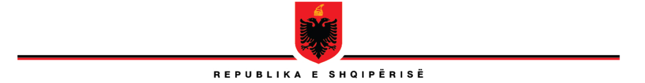 SHKOLLA E MAGJISTRATURËSKËSHILLI DREJTUESV E N D I MNr. 22,  datë 27.06.2022“PËRVLERËSIMIN PËRFUNDIMTAR TË SUBJEKTIT TË RIVLERËSIMIT, ZNJ. R.F ”Në mbështetje të nenit 266, 268 të ligjit nr. 115/2016, “Për organet e qeverisjes së sistemit të drejtësisë″,  në nenin 60, të ligjit Nr, 84/2016 “Për rivlerësimin kalimtar të gjyqtarëve dhe prokurorëve në Republikën e Shqipërisë”, si dhe në Rregulloren e Brendshme të Shkollës së Magjistraturës, Këshilli Drejtues i Shkollës së Magjistraturës, i mbledhur sot më datë 27.06.2022, VENDOSI:Të miratojë vlerësimit përfundimtar të subjektit të rivlerësimit, znj. R.F, mbi bazën e rezultateve të arrira gjatë ndjekjes së programit të trajnimit 1-vjeçar në Shkollën e Magjistraturës, sipas tabelës bashkëngjitur, pjesë e pandarë e këtij vendimi;Ky vendim hyn në fuqi menjëherë.ZËVENDËSKRYETARIOLSIAN ÇELA